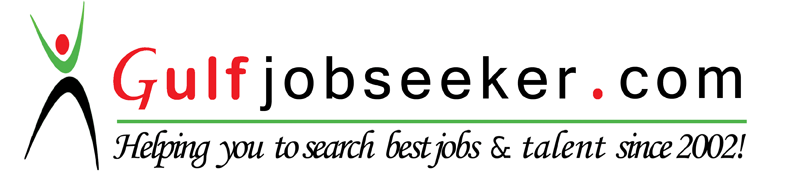               Contact HR Consultant for CV No:340506               E-mail: response@gulfjobseekers.comWebsite:http://www.gulfjobseeker.com/employer/cvdatabasepaid.php                                                     WORK EXPERIENCE2016 :Sales Engineer– GREENAIRE PRODUCTS AND SERVICES, INC.- Pasig, City ( Feb. 2016 – Sept. 2016  ) Job Description-Responsible for sales and the customer relationship (may include new sales and revenuequota attainment).- Prepare quotation as per customer requirements-To understand customer requirements, to promote the sale of company products, and to provide sales support.-Provide technical and non-technical support and services to clients.           2016 : Account Executive – STELLAR EQUIPMENT AND MACHINERY, INC.-Malate Manila, City (May 2013 – February 2016) Job Description- Prepare quotation as per customer requirements-To understand customer requirements, to promote the sale of company products, and to provide sales support.-Provide technical and non-technical support and services to clients.2012 : Account Consultant – ROBINSONS LAND CORPORATION-Ortigas (October 2012- May 2013) Job Description-Act as an intermediary in negotiations between buyers and sellers, generally representing.-Accompany buyers during visits to and inspections of property, advising them on the suitability and value of the homes they are visiting.-Coordinate property closings, overseeing signing of documents.2011 : Sales Executive – PHILDATA BUSINESS SYSTEMS, INC.-Makati (February 8, 2012 - July 31, 2012) Job Description-Responsible for sales and the customer relationship (may include new sales and revenue quota attainment).-Coordinate customer query and complaint as required.Provide regularly reporting and required information to managers on timely basisTravel to assigned clients once to thrice a month based on customer type service level agreements2011 : Account Consultant – PHILIPPINE LONG DISTANCE TELEPHONE COMPANY Product Specialist – PHILIPPINE LONG DISTANCE TELEPHONE COMPANYQuezon City (Feb. 10, 2011 – Jan 11, 2012 Job Description-Coordinate customer query and complaint as required.Responsible for the achievement of the target in the assigned territoryEstablish and develop a continued client partnership through ongoing working relationships with clients face to-face, via the phone and e-mail.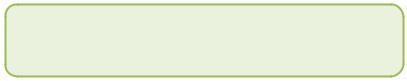 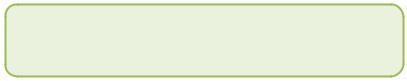 Sales Professional, highly efficient, with more than 5 (five) years of based experience in sales consulting.Functional knowledge of developing new and potential accountsHighly skilled in creating and implementing targeted sales goals.I hereby certify that the forgoing statements are true and correct, and that any misstatements found or discovered would subject me to disciplinary action.Perpetual Help College of Manila, College Degree (BS Nursing), Manila –2005-2009St. Mary’s Academy of Hagonoy, Secondary Education, Hagonoy, Bulacan –2001-2005St. Mary’s Academy of Hagonoy, Elementary Education, Hagonoy, Bulacan –1995-2001